我荣幸地向各理事国转呈评估委员会的报告，以便遴选外部审计员。秘书长
赵厚麟评估委员会的报告招标遴选外部审计员招标过程1	针对第94号决议（2018年，迪拜，修订版）和C18/67号文件（遴选新外部审计员的程序），开展了多项工作。本报告详细阐明了促成委员会做出结论并随后提出相关建议的各项内容。2	在理事会财务和人力资源工作组2018年1月会议上，工作组主席请大家表示意愿，是否愿意自愿担任将由理事会2018年会议设立的评审委员会六个委员之一。2018年2月6日，秘书长致函六家主要区域性电信组织，征集提名人选。该项磋商结束后得出了以下人选：	非洲				R. Anago先生（布基纳法索）	美洲				C. Roy女士（加拿大）	阿拉伯国家		N. Almarzouqi先生（阿联酋）	亚太区域			L. Rowe女士（澳大利亚）	独联体国家		H. Rustamov先生（阿塞拜疆）	欧洲				U. Petry先生（德国）评估委员会通过了工作程序，以便开展工作且每个成员都签署了个人保密和利益披露声明。3	独立管理顾问委员会（IMAC）在其提交理事会2018年会议的报告中指出：尽管外部审计员的遴选和任命是理事会和成员国负责的事宜，但IMAC的职责范围规定，该委员会需就适当遴选程序和评估标准提出意见和建议，包括将提供的服务的成本和范围。作为一种最佳做法，IMAC请秘书处和评估委员会酌情与IMAC进行协商。4	依据国际电联《财务规则和财务细则》，并根据IMAC提供的咨询意见，秘书处起草了招标书（RFP）的职责范围以及用于评估所收到标书的方法。评估委员会成员和IMAC提供了反馈，秘书处最终确定了招标书。2018年12月12日，秘书长以通函形式邀请国际电联成员国主管部门通知各自的最高审计机构（SAI），招标书已在国际电联理事会网页的“一般文件”栏下（https://www.itu.int/en/council/Pages/documents.aspx）发布。5	详尽指示和具体时间表已在标书中列出，其中也包括感兴趣各方有机会在2019年2月15日之前，通过国际电联采购处要求获得补充资料。提交竞标资料的最后截止日期定为2019年3月15日。此外，说明中还包括提交应以英文或法文起草；技术信息应放在技术信封中，与财务信息分开；财务信息应放在财务信封中等内容。财务和技术信息的分离是一项正式的投标要求，必须满足这一要求，投标才能视为有效。分离技术和财务信息是为了首先打开和评估技术信封，然后再打开财务信封。这将确保知道价格后不会为技术投标的评估带来不当影响。6	截至该截止日期，有两家最高审计机构提交了标书。国际电联采购处打开技术信封后发现，一家最高审计机构并未遵守正式的投标要求，因为它在技术信封中包含了财务信息。这与招标书第4.1.1节中概述的正式投标要求相矛盾，该节规定“技术标书中不得包含任何商业信息或价格。不遵守这一规定将失去投标资格。”另一家最高审计机构符合正式的投标要求。7	秘书处将此问题提交给评估委员会，委员会仔细审议了该问题，就如何解决一项投标符合正式要求而另一投标不符合这一问题的最佳方案与国际电联采购处及IMAC主席进行了澄清。应当指出，评估委员会从未收到技术标书，因此亦从未审查过标书的内容。8	IMAC主席进一步考虑了对一个以上的投标进行审查的最佳做法，以便实现竞争，并降低在唯一的投标不符合招标要求的情况下没有可行投标的风险。决策过程9	评估委员会在事实上或表面上的公正性和客观性在整个过程中从未受到质疑，提交委员会通过的最后方案如下：i)	着手评估提交时符合要求的一项投标；或ii)	向理事会提出一项建议，即在秘书处非正式接触现任（意大利）外部审计员，以评估它是否愿意接受理事会决定将其任期再延长一段时间（这一决定将由理事会2019年会议通过）的同时，重新开始这一进程，以扩大邀标范围。评估委员会成员相互磋商后，以协商一致的方式选择了方案二。国际电联法律顾问随后就应遵循的程序发表了意见。10	根据评估委员会的首选方案，并以理事会同意为条件，秘书处应委员会的要求，首先非正式地接触了现任外部审计员，并在得到积极反馈后，正式确认它可以向国际电联提供审计服务。意大利审计院院长通知秘书长可再延长两年任期的信函载于本报告附件一。再次授予两年（审计国际电联2020年和2021年的账目），而不是仅仅一年的任期是因为这一任期将涵盖2020-21年的两年期。它还为秘书处以及评估委员会（目前的组成人员或经理事会决定后予以调整的组成人员）重新启动和完成招标流程留出了足够的时间。11	将鼓励已投标的两家最高审计机构参与新的招标流程。评估委员会的建议12	在上述过程的基础上，评估委员会一致同意，建议国际电联理事会 (i) 取消招标流程； (ii) 决定重新启动全新流程，以及 (iii) 将现任外部审计员的任期延长足以完成新进程的时间，即两年。13	评估委员会希望感谢国际电联秘书处为支持这一过程所提供的帮助。附件A意大利审计院
院长国际电信联盟（ITU）秘书长
赵厚麟先生
Place des Nations
1211 GENEVE尊敬的先生：感谢您有关评估委员会准备向理事会建议将我院目前担任外部审计员的任期再延长两年的信函。衷心感谢您对我院工作诚恳且积极的评价。我谨荣幸地向您确认，我院有意继续承担此项重要的工作，不仅仅是分析和鉴证各项财务报表，还要通过专门报告完善国际电联的组织和管理体系。顺致敬意！Angelo Buscema附件B决定草案对国际电联帐目的审计理事会，考虑到a)	第94号决议（2018年，迪拜，修订版）；b)	评估委员会关于遴选国际电联外部审计员的报告，顾及国际电联《财务条例和财务细则》（2018年），做出决定1	取消2018年12月启动的国际电联外部审计员招标进程；2	在本次理事会会议之后，采用相同的方法酌情重新启动国际电联外部审计员遴选进程，以及3	将现任外部审计员意大利最高审计机构 – 意大利审计院的任期再延长两年，以审计国际电联2020和2021年财务报表，责成秘书长1	请意大利最高审计机构负责人注意本决定，并酌情修订目前与其签署的协议；2	向六个主要区域电信组织发出通函，要求它们提名进入新遴选进程的评估委员会的人选；3	向评估委员会提供秘书支持，以便其能够向理事会提交建议，在理事会2020年会议上任命新的外部审计员。________________理事会2019年会议
2019年6月10-20日，日内瓦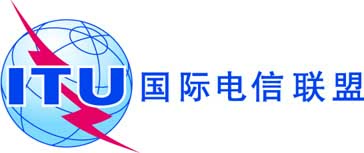 议项：ADM 12文件 C19/59-C议项：ADM 122019年5月31日议项：ADM 12原文：英文秘书长的说明招标遴选外部审计员概要本报告包含评估委员会关于遴选国际电联外部审计员的工作成果。它概述了秘书长主持的招标过程以及由六名成员国代表组成的评估委员会就遴选国际电联外部审计员所开展的评估工作。需采取的行动请理事会将本报告的内容记录在案，并通过本报告附件B所载的决定草案。______________参考文件第94号决议（2018年，迪拜，修订版）C18/67号文件国际电联《财务规则和财务细则》（2018年版）第28条